結	果	の	概	要総	括１．学校数総学校数は、７６８校で、前年度より１９校減少している。表１   学校種別学校数	（単位：校）２．在学者数在学者総数は、１６３，９９０人で、前年度より５，００８人減少している。表２   学校種別在学者数	（単位：人）図１   学年別・園児・児童・生徒数単位：人16,000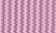 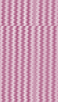 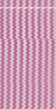 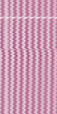 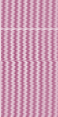 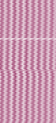 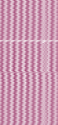 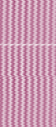 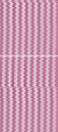 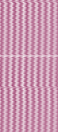 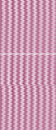 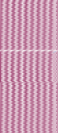 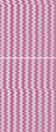 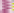 14,00012,00010,0008,0006,0004,0002,0000５歳児  小１	２	３	４	５	６	中１	２	３	高１	２	３女 1,570 5,078 5,391 5,601 5,819 6,088 6,206 6,278 6,568 6,582 6,425 6,559 6,569男 1,586 5,220 5,577 5,849 6,180 6,408 6,342 6,463 6,723 6,760 6,781 6,441 6,869３．本務教員数本務教員数は、１３，９２４人で、前年度より２３６人減少している。表３   学校種別本務教員数	（単位：人）４．本務職員数本務職員数は、２，８３３人で、前年度より１人増加している。表４   学校種別本務職員数	（単位：人）５．理由別長期欠席者数（小学校・中学校）平成２３年度間（平成２３年４月１日から平成２４年３月３１日までの１年間）に、３０日以上欠席した者（長期欠席者）は、小学校と中学校を合わせると１，４６４人で、前年度間より８７人減少している。このうち、「不登校」を理由とする者は１，２７７人で、前年度間より１０４人減少している。表５ 理由別長期欠席者数	（単位：人,％）図２ 小・中学校の長期欠席者数2,500長期	2,000欠席	1,500者数（	1,000）50001.601.40	全児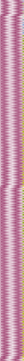 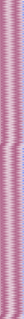 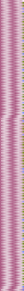 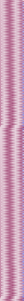 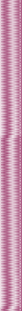 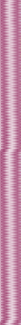 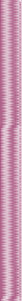 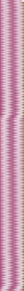 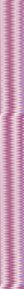 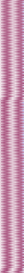 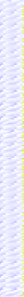 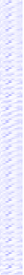 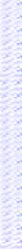 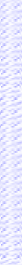 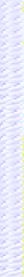 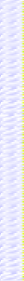 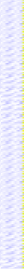 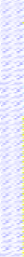 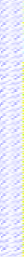 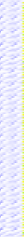 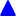 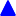 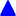 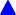 1.20	童生1.00	徒0.80	に（ 占0.60	％ め） る0.40	不登0.20	校0.00	の14	15	16	17	18	19	20	21	22	23比（年度間） 率長期欠席者数	長期欠席者のうち不登校を理由とする者全児童生徒に占める不登校の比率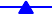 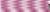 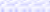 ６．卒業後の状況（中学校・高等学校）（１）中学校平成２４年３月の中学校卒業者数は１３，８１７人で、前年度より１４０人減少している。 卒業者の状況の内訳は、「高等学校等進学者」が１３，５６８人、「専修学校（高等課程）進学者」が３人、「専修学校（一般課程）等入学者」が４人、「公共職業能力開発施設等入学者」が１３人、「就職者」が２９人、「左記以外の者」が１９８人、「不詳・死亡の者」が２人となっている。表６   状況別卒業者数（中学校）	（単位：人、％）（２）高等学校（全日制・定時制課程）平成２４年３月の高等学校（全日制・定時制課程）卒業者は１３，２５３人で、前年度より１４ 人減少している。卒業者の状況の内訳は、「大学等進学者」が５，４６２人、「専修学校（専門課程）進学者」が２，０６１人、「専修学校（一般課程）等入学者」が５２３人、「公共職業能力開発施設等入学者」が３１１人、「就職者」が４，１０５人、「一時的な仕事に就いた者」が８０人、「左記以外の者」が７１１人となっている。表７   状況別卒業者（高等学校）	（単位：人、％）図３ 高等学校卒業者のうち、大学等進学者の進学率の割合（％）50.040.030.020.010.00.0昭和24	34	44	54	平成元	11	21	24（年３月卒業）図４ 高等学校卒業者のうち、就職者の県内・県外別就職率の推移単位：％70.0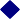 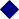 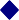 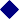 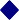 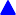 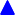 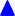 60.050.040.030.020.0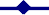 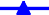 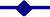 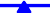 区	分学	校	数学	校	数学	校	数学	校	数学	校	数学	校	数区	分23 年 度24年度24年度24年度24年度対前年度比較区	分23 年 度計国立公立私立対前年度比較幼	稚	園12912219112△ 7 （廃園7）小	学	校3333231322-△ 10 （新設1・廃校11）中	学	校17117011654△ 1 （新設1・廃校2）高等学校(全・定制)8585-6817-高等学校( 通信制)併置(4)併置(4)-併置(1)併置(3)-特 別 支 援 学 校2020119--専	修	学	校3534-232△ 1 （新設1・廃校2）各	種	学	校1414--14-合	計7877684585179△ 19 （新設3・廃校22）区	分在在学者数数区	分23	年	度24年度24年度24年度24年度対前年度比較区	分23	年	度計国立公立私立対前年度比較幼	稚	園8,8358,602892398,274△ 233小	学	校72,42669,75960869,151-△ 2,667中	学	校40,50939,37457638,375423△ 1,135高等学校(全・定制)40,87840,037-30,5999,438△ 841高等学校( 通信制)1,3821,342-436906△ 40特 別 支 援 学 校1,7591,790551,735-31専	修	学	校2,6282,664-1822,48236各	種	学	校581422--422△ 159合	計168,998163,9901,328140,71721,945△ 5,008区	分本本本務教員数数区	分23 年 度24年度24年度24年度24年度24年度24年度24年度24年度24年度対前年度比較区	分23 年 度計国立国立公立私立私立男男女対前年度比較幼	稚	園7897797797367367365454725△ 10小	学	校5,2865,1485,148325,116--1,8381,8383,310△ 138中	学	校3,3623,3223,322313,25932321,8421,8421,480△ 40高等学校(全･定制)3,3343,2583,258-2,5816776772,2572,2571,001△ 76高等学校( 通信制)495252-3022223939133特 別 支 援 学 校1,0581,0741,074311,043--41841865616専	修	学	校225235235-30205205828215310各	種	学	校575656--5656181838△ 1総	数14,16013,92413,92410112,0951,7281,7286,5486,5487,376△ 236区	分本本務職員数区	分23 年 度24年度24年度24年度24年度24年度24年度対前年度比較区	分23 年 度計国立国立公立私立私立対前年度比較幼	稚	園233244--424024011小	学	校94792444920--△ 23中	学	校4884851148133△ 3高等学校(全･定制)867892--73116116125高等学校( 通信制)910--3771特 別 支 援 学 校21620322201--△ 13専	修	学	校5861--1051513各	種	学	校1414---1414-総	数2,8322,833772,3504764761区区分計病気経済的理由不登校その他(参考)23年度(参考)23年度区区分計病気経済的理由不登校その他計うち不登校小学校人数30899-18722327200小学校比 率 （％）比 率 （％）100.032.1-60.77.1100.061.2中学校人数1,1564811,090171,2241,181中学校比 率 （％）比 率 （％）100.04.20.194.31.5100.096.5人数1,46414711,277391,5511,381計人数計比 率 （％）比 率 （％）比 率 （％）比 率 （％）100.010.00.187.22.7100.089.0区 分卒業者総 数Ａ高等学校等進学者Ｂ専修学校(高等課程)進学者Ｃ専修学校(一般課程)等入学者Ｄ公共職業能力開発施設等 入学者Ｅ 就職者Ｆ左記以外の者Ｇ不詳・死亡の者（再掲） A･B･C･D のうち 就職者就職者総 数E+(再掲)進学率就職率計男女13,8177,1656,65213,5687,0106,5583214131313-29245198115832- 21313-4237598.297.898.60.30.50.1区分卒業者総 数Ａ 大学等進学者Ｂ専修学校(専門課程)進学者Ｃ専修学校(一般課程)等入学者Ｄ公共職業能力開発施設等 入学者Ｅ 就職者Ｆ一時的な仕事に就いた者Ｇ左記以外の者Ｈ不詳・死亡の者（再掲） A･B･C･D のうち 就職者就職者総 数E+(再掲)進学率就職率計男女計男女13,2536,6876,5665,4622,5292,9332,0618121,249523286237311284274,1052,4161,689802159711339372---5213394,1572,4291,72841.237.844.731.436.326.3